Fredagsinformasjon uke 25 Denne uken har vi fokusert på de koselige og siste stundene vi har før sommerbarnehagen starter og feriene begynner.  Tigrene har blant annet vært inne hvor vi har lekt oss rundt med skattejakt lotto, noe som var utrolig morsom og gøy. Ellers har vi vært masse ute og kost oss fine været, hvor vi har hatt musikk og disco, og generelt lekt med kvarandre.  På torsdag var det så varmt at vi rett og slett bestemte oss for å leke med vatn og bade.  Dette var veldig stas blant barna og de lekte og styrte på heilt til rett før frukt. Alt fra å bade i de gule baljene vi lånte fra liten avdeling, til å bli spurtet på av hageslangen. Vatnet blei til og med en magisk medisin mot ”sår” og andre ”skader”.  Supert å se hvordan fantasien slippes ut i naturen. På fredag tok vi beina fatt og dro ut på tur, hvor vi hadde en fellessamling og barna fikk fortelle om hva de ønsker eller skal gjøre til sommeren, og musikk og sang. Håper alle får en fin helg / ferie og koser dere masse i finværet! 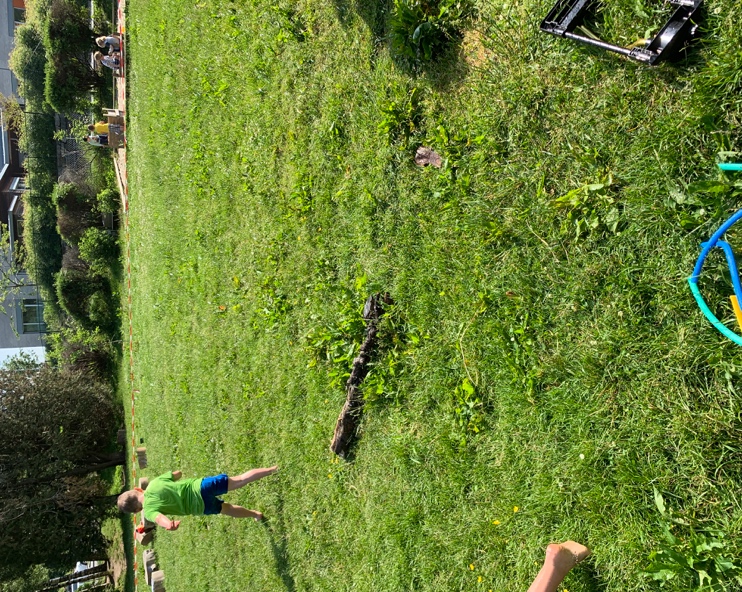 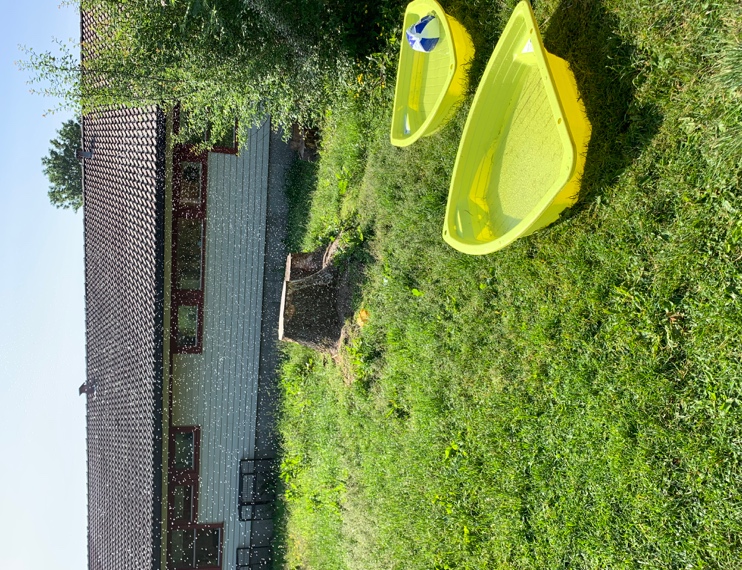 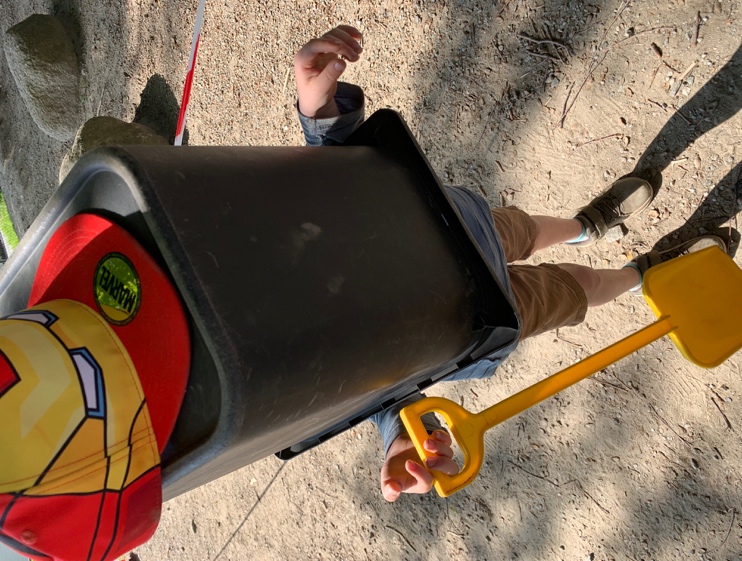 